English: Reading Comprehension 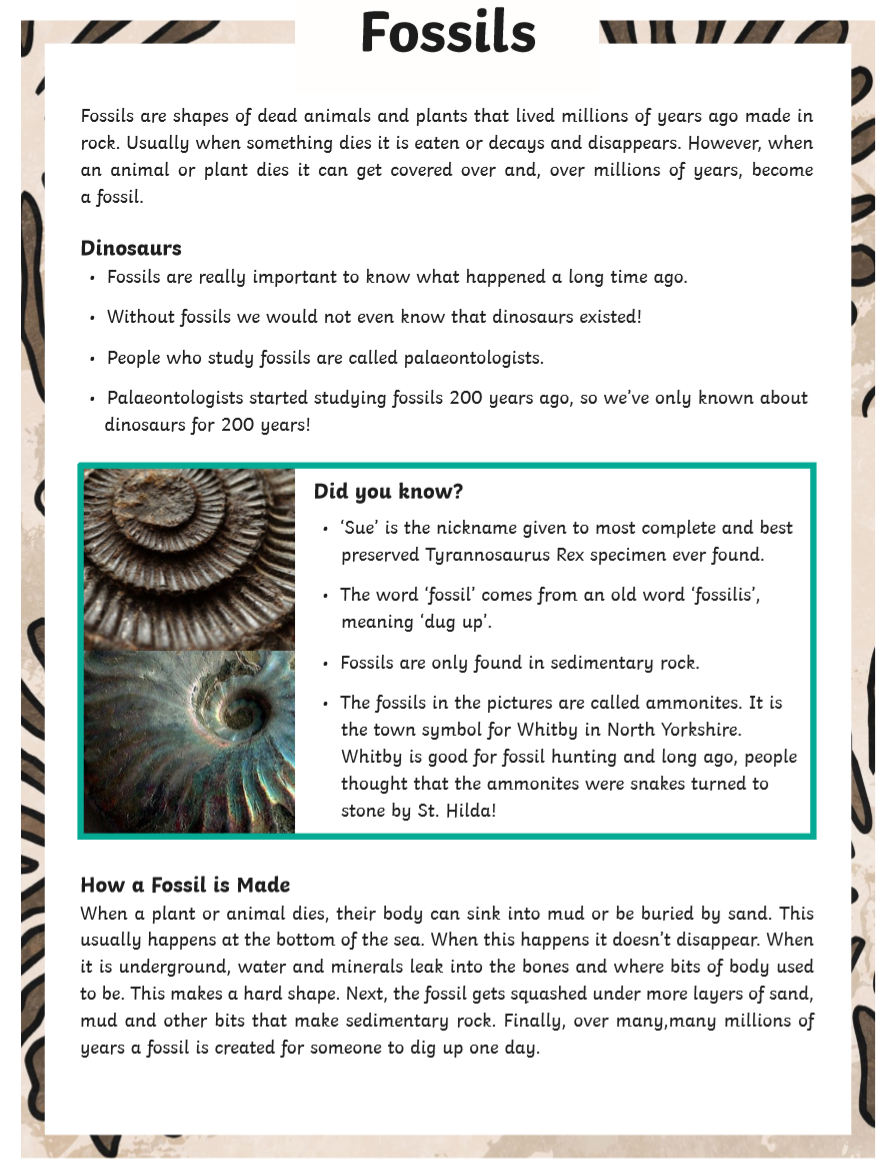 Green: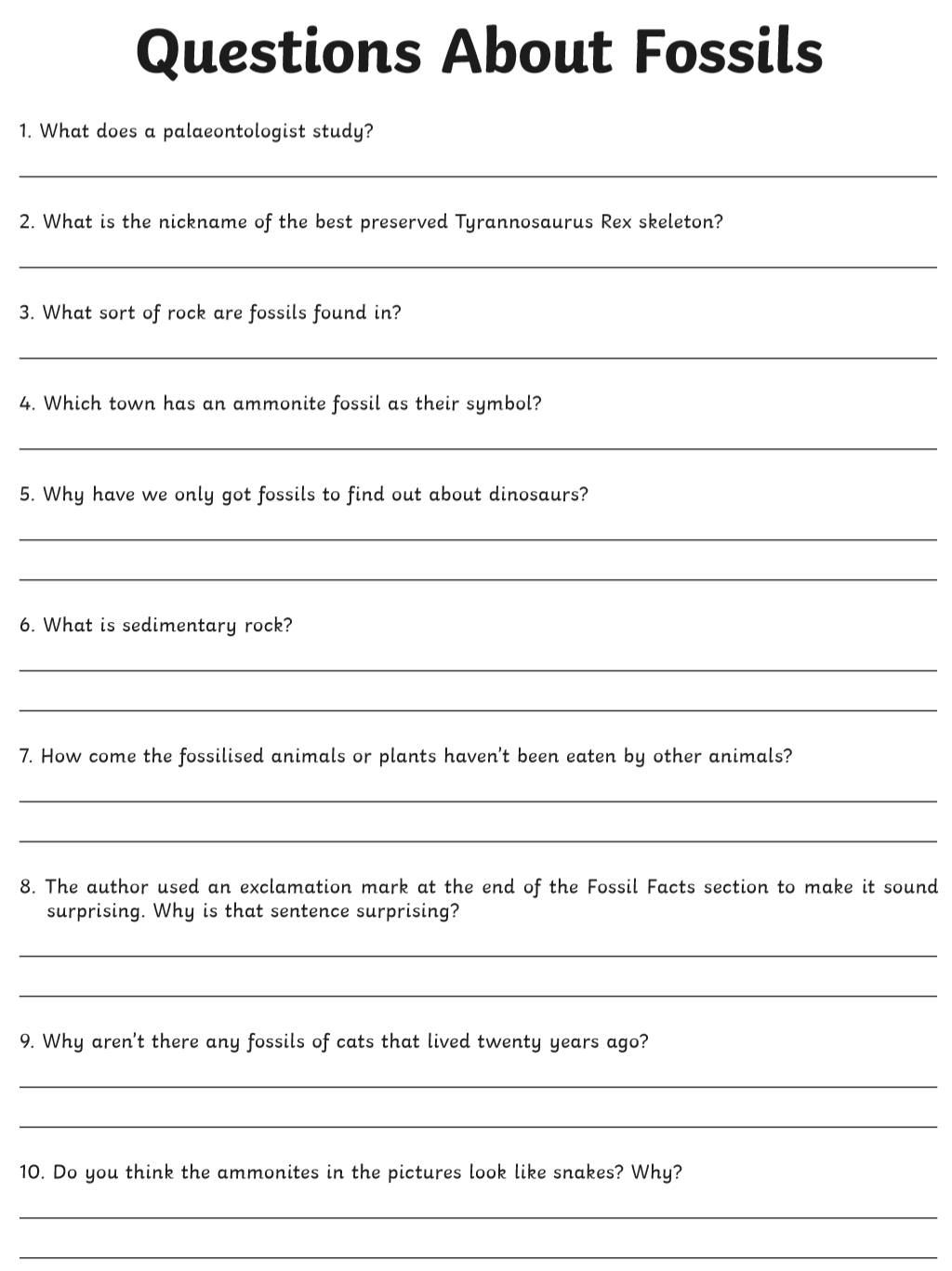 Red/Blue